ЧЕРКАСЬКА ОБЛАСНА РАДАГОЛОВАР О З П О Р Я Д Ж Е Н Н Я06.06.2024                                                                                                  № 151-рПро внесення змін до розпорядження голови обласної ради від 12.07.2022 № 172-рВідповідно до статті 55 Закону України «Про місцеве самоврядування
в Україні», пункту 8 Положення про умови і розміри оплати праці керівників  комунальних підприємств та комунальних некомерційних підприємств спільної власності територіальних громад сіл, селищ, міст Черкаської області, затвердженого розпорядженням голови обласної ради від 05.12.2023 № 352-р, враховуючи розпорядження голови обласної ради від 30.05.2024 № 146-р 
«Про встановлення посадового окладу директору обласного комунального підприємства «Готельний комплекс «Дніпро» Черкаської обласної ради»:внести до розпорядження голови обласної ради від 12.07.2022 № 172-р «Про призначення виконувачем обов’язків директора ТАРАСЕНКА В. П.» 
(далі – розпорядження) зміни, доповнивши розпорядження новим пунктом 2 такого змісту: «2. Установити ТАРАСЕНКУ Валентину посадовий оклад у розмірі 30 750,00 грн з 30.05.2024.».У зв’язку з цим, пункт 2 розпорядження вважати пунктом 3. Голова	Анатолій ПІДГОРНИЙ                                                                       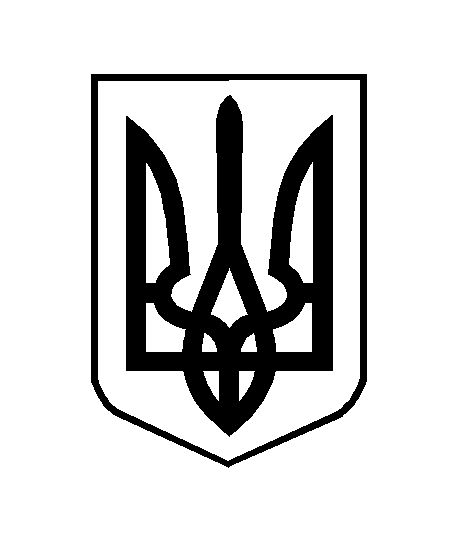 